PIĄTKOWE ZABAWYDzisiaj malujemy farbami - namalujcie kim chcielibyście zostać, jak dorośniecie.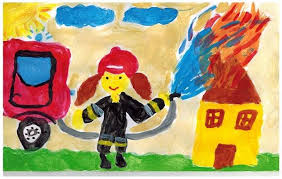 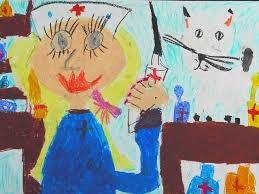 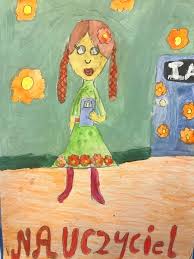 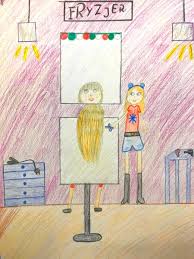 Pomóż kucharzowi wrzucić warzywa do garnka				Dobierz zawód do odpowiedniego pojazdu, połącz linią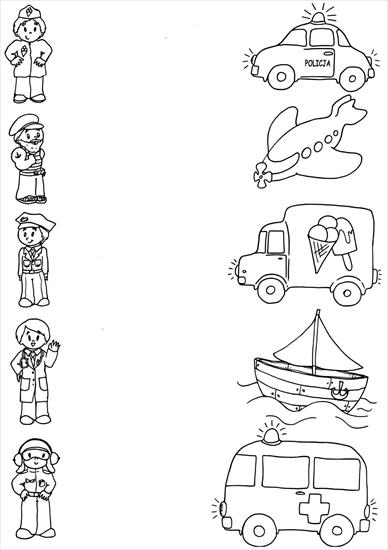 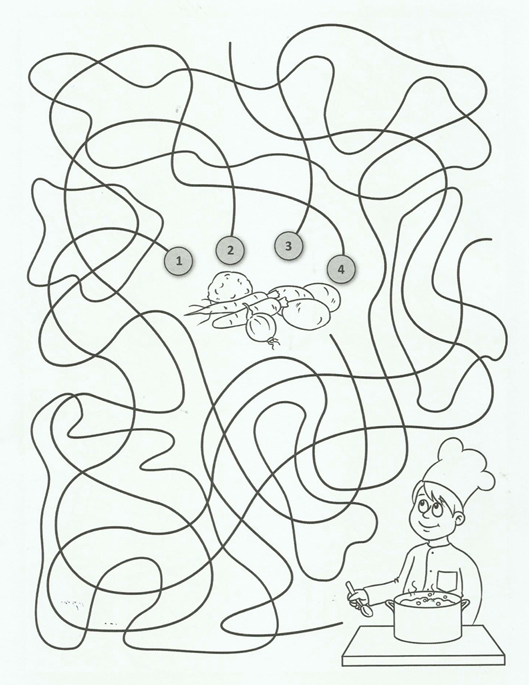 Znajdź 7 różnic między obrazkami, pokoloruj jeden obrazek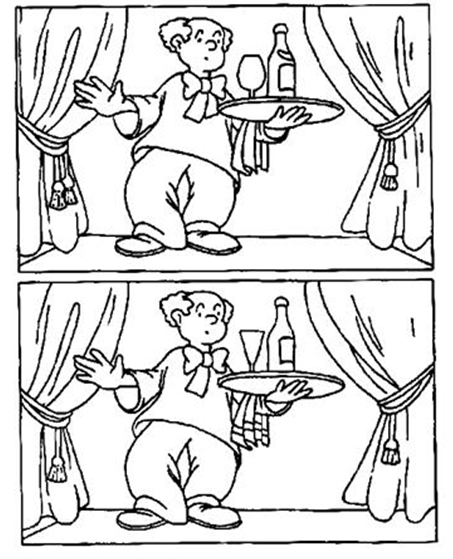 